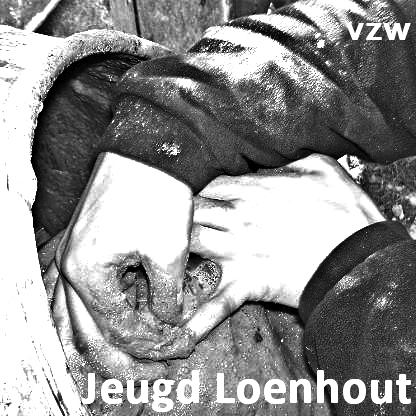 VZW JEUGD LOENHOUTVonderweg 22  2990 LoenhoutOndernemingsnummer BE 435.005.309Overeenkomst tussen:Hierna genoemd ‘GEBRUIKER’enVZW Jeugd Loenhout, met zetel te Vonderweg 22 te 2990 Loenhout, Ondernemingsnummer BE 435.005.309, hierbij vertegenwoordigd door Erik Van Looveren, erik.van.looveren@telenet.be, 0472 46 03 33, verantwoordelijke verhuur aan derden, hierna "JEUGD LOENHOUT".WERD OVEREENGEKOMEN ALS VOLGT: JEUGD LOENHOUT geeft toestemming aan de GEBRUIKER tot het gebruik van de hieronder vermelde Chirolokalen en speelweide vooraan tijdens de periode:Deze lokalen en materialen staan ter beschikking:1 grote dagzaal op gelijkvloers 2 kleine dagzalen op gelijkvloersKeuken, inclusief materialen voor 50 personenSanitaire ruimte1 grote dagzaal op eerste verdieping2 kleine dagzalen op eerste verdiepingAlgemene voorwaarden en afspraken:Het is absoluut verboden om een kampvuur te houden, enkel vuurmanden zijn toegestaan op het terrein. Het is verboden wagens te plaatsen op de grasvelden.   Na 22u geen lawaai of hinder veroorzaken voor de omwonenden. Eventuele schade, van welke aard ook, moet direct gemeld worden bij bovenstaande vernoemde verantwoordelijke. JEUGD LOENHOUT is niet verantwoordelijk voor ongevallen door eender welke vorm van onjuist gebruik van ter beschikking gestelde materialen. De GEBRUIKER verbindt zich ertoe verantwoord gebruik te maken van de lokalen, de terreinen en het materiaal.Voor toiletpapier, afwas- en onderhoudsproducten zorgt de GEBRUIKER zelf, net als keukenhanddoeken.De GEBRUIKER dient zelf een EHBO koffer mee te brengen. Vlakbij en in de lokalen geldt een TOTAAL ROOKVERBOD! Afvalbeheer:Door JEUGD LOENHOUT worden de voorziene plaatsen aangeduid:Afval wordt gedeponeerd in de aangeboden grijze zakken (restafval). Per zak wordt 5 euro aangerekend (afgetrokken van de waarborg). De blauwe zakken voor PMD zijn gratis. Papier en karton wordt gedeponeerd op de aangeduide plaats. Glas vindt zijn weg naar de glasbak op het gemeenteplein, door de GEBRUIKER zelf. Eetresten gaan in de groencontainer buiten naast keuken.Tijdens de ganse periode zorgt de GEBRUIKER zelf voor de nodige ontsmettingsmaterialen om de goede hygiëne te garanderen. Zij staan ook borg voor de nodige maatregelen in verband met de veilige afstanden tussen de deelnemers in de gemaakte ‘bubbels’.De beschikbare buitenruimte wordt eventueel met lint afgebakend zodat voor omstaanders duidelijk is dat dit terrein, inclusief het speeltuig, tijdelijk geen openbaar terrein is en toebehoord tot de gebruikers van de Chirolokalen. Het is JEUGD LOENHOUT of een afgevaardigde wel toegelaten tijdens het verblijf de lokalen en terreinen te betreden, mits de nodige veiligheidsvoorzieningen.De GEBRUIKER zorgt voor:Een vergoeding van €4,00 per deelnemer, per nacht voor het gebruik van de lokalen met een minimum van €100,00 per nacht.Een bedrag van €100,00 per aangevatte dag als waarborg.Voor een weekend is de waarborg €350,00.De vergoeding voor het gebruik van energie (water, gas en elektriciteit) volgens vastgestelde tarieven wordt later verrekend met de waarborg.Pas wanneer de waarborg op de rekening staat is de overeenkomst definitief. Binnen de twee weken na ondertekening  moet de waarborg gestort zijn op rekeningnummer  BE61 7310 1024 7417 van VZW Jeugd Loenhout met vermelding van ‘naam groep en periode’. Anders vervalt de overeenkomst volledig. De volledige betaling moet op dezelfde rekening staan ten laatste één week vòòr de eerste gebruiksdag met vermelding van ‘naam groep en periode’.Op de eerste dag overhandigt de GEBRUIKER de volledige aanwezigheidslijst op papier. De GEBRUIKER is verantwoordelijk voor alle aangebrachte schade aan het gebouw en de infrastructuur en alle materialen hen ter beschikking gesteld, ook aan mogelijk betrokken derden. Als de waarborg de schade niet voldoende dekt, wordt het resterende bedrag van alle kosten, van welke aard ook, zonder meer bijbetaald door de GEBRUIKER. De GEBRUIKER zorgt ervoor dat de gebruikte lokalen proper verlaten worden op het einde van de overeenkomst. Alles wordt telkens met nat gepoetst en voldoende droog gedweild. JEUGD LOENHOUT voorziet voldoende poetsgerief. In samenspraak met JEUGD LOENHOUT wordt afgesproken met de GEBRUIKER hoe en op welke manier de extra maatregelen omtrent hygiëne en ontsmetting worden voorzien bij de eindpoets.De waarborg wordt, mits aftrek van eventuele kosten ten laatste twee weken na de laatste gebruiksdag teruggestort.Annulaties kunnen tot een maand vòòr de eerste gebruiksdag en dit zonder kosten voor de gebruiker. De waarborg wordt binnen de twee weken teruggestort. Bij laattijdige annulatie wordt de waarborg geheel of gedeeltelijk ingehouden. Deze overeenkomst wordt beheerst door het Belgisch recht. Gedaan te Loenhout op              in twee originele exemplaren, waarvan elk van de partijen bevestigt een origineel ondertekend exemplaar te hebben ontvangen. Voor de GEBRUIKER						voor JEUGD LOENHOUT vzwNaam: 								Erik Van LooverenOnkostennota Groep / organisatieAdres Contactpersoon TelefoonnummermailadresExtra gegevens Datum en uur van aankomstDatum en uur van vertrekPeriode   van ..  /.. / …. tot   … / .. / ….              Groepsnaam: Periode   van ..  /.. / …. tot   … / .. / ….              Groepsnaam: Periode   van ..  /.. / …. tot   … / .. / ….              Groepsnaam: Periode   van ..  /.. / …. tot   … / .. / ….              Groepsnaam: Rekeningnummer VZW Jeugd Loenhout:      BE61 7310 1024 7417                     Rekeningnummer VZW Jeugd Loenhout:      BE61 7310 1024 7417                     Rekeningnummer VZW Jeugd Loenhout:      BE61 7310 1024 7417                     Rekeningnummer VZW Jeugd Loenhout:      BE61 7310 1024 7417                     Rekeningnummer groep: Rekeningnummer groep: Rekeningnummer groep: Rekeningnummer groep: Waarborg (max 14 dagen na ondertekening)€100,00  x   …. aangevatte dagen  =  €350,00 per weekendBetaald op .. /….€ Gebruiksvergoeding (min.1 week voor aanvang)€4,00 x  … personen x …  nachten =(Minimum €100,00 per nacht)€ €4,00 x  … personen x …  nachten =(Minimum €100,00 per nacht)€ Verbruik energie Water €4,00 / Mkub  x   …  Mkub = € Elektriciteit  €0,35 / Kwatt  x   … Kwatt = € Aardgas €0,70 / Mkub x   …  Mkub = € Grijze vuilzakken  €5,00  per zak x … zakken = € PMD en karton Gratis Extra onkosten € Extra onkosten € Extra onkosten Eindafrekening Subtotalen € € Eindafrekening Terug te geven€ Eindafrekening Te Betalen € Opmerkingen